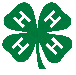 Template Shooting Sports Match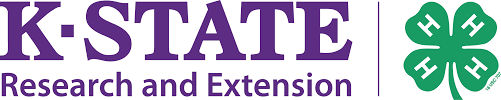 							Date							Registration FormCounty/District ____________________________________	Coordinator Name:  _________________________________________________	Address:  _________________________________________	Phone:  ______________________	Email:  _______________________________ Sub-Total = $ _________________                      					                   			          Number of Teams x $10 = $ _________________														 Total Fees Due = $ _________________MAKE CHECKS PAYABLE TO: (4-H Council or Shooting Sports Club)TEAM REGISTRATION FORM DateENTRY FORMS AND FEES ARE DUE BY Date			 MAIL TO:	(Local Extension Office)	QUESTIONS: 	Extension Agent Signature ________________________________________________________________________________To verify that 4-H members are enrolled and active on 4HOnline. Coordinator and Instructor(s) Signature (for all disciplines competing in) ___________________________________________________________________________________________________________________ To verify all youth are currently enrolled in the respective discipline and have met your local units requirements to be eligible to participate in a competitive qualifier event. NAME4-H Age(before1/1/current year)Date of Birth(mm/dd/yy)(Must be 9 before 1/1/2021)DisciplineTotal  Feescost per discipline per shooterTEAM #1TEAM #21. 1.2.2.ALTALTALTALT